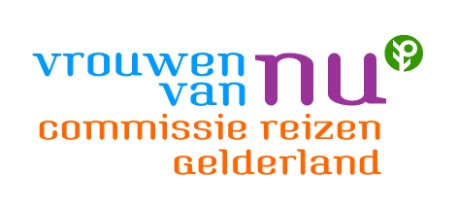   		Nel van der Meulen	06 83 99 60 15 		Willy Nijhof		06 33 84 80 77 		Jannie Nijland	   	06 23 16 23 84		Bertha Reuvekamp	06 22 13 43 25AANMELDFORMULIER VOOR DE 11- daagse   VLIEG-BUSREIS: Albanië – Macedonië.  Van zondag 26 mei tot en met woensdag 5 juni 2019Touroperator: SRC-Reizen op MaatAANMELDFORMULIER VOOR DE 11- daagse   VLIEG-BUSREIS: Albanië – Macedonië.  Van zondag 26 mei tot en met woensdag 5 juni 2019Touroperator: SRC-Reizen op MaatAANMELDFORMULIER VOOR DE 11- daagse   VLIEG-BUSREIS: Albanië – Macedonië.  Van zondag 26 mei tot en met woensdag 5 juni 2019Touroperator: SRC-Reizen op MaatAANMELDFORMULIER VOOR DE 11- daagse   VLIEG-BUSREIS: Albanië – Macedonië.  Van zondag 26 mei tot en met woensdag 5 juni 2019Touroperator: SRC-Reizen op MaatAanmeldformulier en kopie paspoort of id-kaart binnen 8 dagen sturen aan:Bertha Reuvekamp,  Kerkstraat 207,  7011CL Gaanderen   of per mail: berthareuvekamp@concepts.nlUw inschrijving is pas geldig als uw getekende aanmeldformulier is ontvangen. Inschrijving op de reis gebeurt op volgorde van ontvangst van het aanmeldformulier. Aanmeldformulier en kopie paspoort of id-kaart binnen 8 dagen sturen aan:Bertha Reuvekamp,  Kerkstraat 207,  7011CL Gaanderen   of per mail: berthareuvekamp@concepts.nlUw inschrijving is pas geldig als uw getekende aanmeldformulier is ontvangen. Inschrijving op de reis gebeurt op volgorde van ontvangst van het aanmeldformulier. Aanmeldformulier en kopie paspoort of id-kaart binnen 8 dagen sturen aan:Bertha Reuvekamp,  Kerkstraat 207,  7011CL Gaanderen   of per mail: berthareuvekamp@concepts.nlUw inschrijving is pas geldig als uw getekende aanmeldformulier is ontvangen. Inschrijving op de reis gebeurt op volgorde van ontvangst van het aanmeldformulier. Aanmeldformulier en kopie paspoort of id-kaart binnen 8 dagen sturen aan:Bertha Reuvekamp,  Kerkstraat 207,  7011CL Gaanderen   of per mail: berthareuvekamp@concepts.nlUw inschrijving is pas geldig als uw getekende aanmeldformulier is ontvangen. Inschrijving op de reis gebeurt op volgorde van ontvangst van het aanmeldformulier. Achternaam:Achternaam:Roepnaam:Roepnaam:Voorletters:Voorletters:Geboortedatum:Geboortedatum:Achternaam in paspoort of id-kaart:Achternaam in paspoort of id-kaart:Eerste voornaam in paspoort of id-kaart:Eerste voornaam in paspoort of id-kaart:Paspoortnummer of nummer id-kaart:Paspoortnummer of nummer id-kaart:Geldig tot:Geldig tot:Straat en huisnummer:Straat en huisnummer:Postcode en woonplaats:Postcode en woonplaats:Telefoonnr. vast:Telefoonnr. vast:E-mailadres:E-mailadres:Telefoonnr. mobiel:Telefoonnr. mobiel:E-mailadres:E-mailadres:Lidnr. VvN:Lidnr. VvN:Afdeling: Afdeling: Wenst:EenpersoonskamerTweepersoonskamer, samen met (naam kamergenoot) * Tweepersoonskamer, nog geen partner **Indien indeling op een tweepersoonskamer niet gerealiseerd kan worden, is men de meerkosten voor een eenpersoonskamer verschuldigd. Wenst:EenpersoonskamerTweepersoonskamer, samen met (naam kamergenoot) * Tweepersoonskamer, nog geen partner **Indien indeling op een tweepersoonskamer niet gerealiseerd kan worden, is men de meerkosten voor een eenpersoonskamer verschuldigd. Wenst:EenpersoonskamerTweepersoonskamer, samen met (naam kamergenoot) * Tweepersoonskamer, nog geen partner **Indien indeling op een tweepersoonskamer niet gerealiseerd kan worden, is men de meerkosten voor een eenpersoonskamer verschuldigd. Wenst:EenpersoonskamerTweepersoonskamer, samen met (naam kamergenoot) * Tweepersoonskamer, nog geen partner **Indien indeling op een tweepersoonskamer niet gerealiseerd kan worden, is men de meerkosten voor een eenpersoonskamer verschuldigd. Dieetwensen * / bijzonderheden:*Dieetwensen worden behandeld als preferenties en kunnen niet voor 100% worden gegarandeerd. Dieetwensen * / bijzonderheden:*Dieetwensen worden behandeld als preferenties en kunnen niet voor 100% worden gegarandeerd. Dieetwensen * / bijzonderheden:*Dieetwensen worden behandeld als preferenties en kunnen niet voor 100% worden gegarandeerd. Dieetwensen * / bijzonderheden:*Dieetwensen worden behandeld als preferenties en kunnen niet voor 100% worden gegarandeerd. Naam en telefoonnummer van uw achterblijvers waar wij in geval van nood contact mee kunnen opnemen:Naam en telefoonnummer van uw achterblijvers waar wij in geval van nood contact mee kunnen opnemen:Naam en telefoonnummer van uw achterblijvers waar wij in geval van nood contact mee kunnen opnemen:Naam en telefoonnummer van uw achterblijvers waar wij in geval van nood contact mee kunnen opnemen:Verzekeringen:Voor deelname aan de reis dient u onderstaande verzekeringen te hebben afgesloten. De kosten hiervan zijn voor uw eigen rekening. Controleert u of uw verzekeringen voldoende dekkend zijn. Bij annulering gelden de annuleringsvoorwaarden van de touroperator. Ik heb de volgende verzekeringen afgesloten (s.v.p. aankruisen en invullen)ReisverzekeringAnnuleringsverzekeringWA-verzekeringZorgverzekering (met Europese Ziekteverzekeringskaart: zie achterzijde van uw verzekeringspas)Verzekeringen:Voor deelname aan de reis dient u onderstaande verzekeringen te hebben afgesloten. De kosten hiervan zijn voor uw eigen rekening. Controleert u of uw verzekeringen voldoende dekkend zijn. Bij annulering gelden de annuleringsvoorwaarden van de touroperator. Ik heb de volgende verzekeringen afgesloten (s.v.p. aankruisen en invullen)ReisverzekeringAnnuleringsverzekeringWA-verzekeringZorgverzekering (met Europese Ziekteverzekeringskaart: zie achterzijde van uw verzekeringspas)Verzekeringen:Voor deelname aan de reis dient u onderstaande verzekeringen te hebben afgesloten. De kosten hiervan zijn voor uw eigen rekening. Controleert u of uw verzekeringen voldoende dekkend zijn. Bij annulering gelden de annuleringsvoorwaarden van de touroperator. Ik heb de volgende verzekeringen afgesloten (s.v.p. aankruisen en invullen)ReisverzekeringAnnuleringsverzekeringWA-verzekeringZorgverzekering (met Europese Ziekteverzekeringskaart: zie achterzijde van uw verzekeringspas)Verzekeringen:Voor deelname aan de reis dient u onderstaande verzekeringen te hebben afgesloten. De kosten hiervan zijn voor uw eigen rekening. Controleert u of uw verzekeringen voldoende dekkend zijn. Bij annulering gelden de annuleringsvoorwaarden van de touroperator. Ik heb de volgende verzekeringen afgesloten (s.v.p. aankruisen en invullen)ReisverzekeringAnnuleringsverzekeringWA-verzekeringZorgverzekering (met Europese Ziekteverzekeringskaart: zie achterzijde van uw verzekeringspas)Kosten:De reissom geldt bij deelname van minimaal 25 personen. Bij minder dan 25 personen geldt een toeslag van € 70,= per persoon. De prijs is op basis van halfpension (ontbijt en diner) en inclusief vlieg- en busreis, ruimbagage, vermelde excursies en fooien. U ontvangt de factuur voor de reissom van de touroperator. De kosten voor het calamiteitenfonds zijn ongeveer € 2,50 en worden extra in rekening gebracht door de touroperator. Bij een vliegreis is de reissom onder voorbehoud van eventuele hogere kosten van de vlucht. Ongeveer 10 dagen voor vertrek ontvangt u de reispapieren van de touroperator. Kosten:De reissom geldt bij deelname van minimaal 25 personen. Bij minder dan 25 personen geldt een toeslag van € 70,= per persoon. De prijs is op basis van halfpension (ontbijt en diner) en inclusief vlieg- en busreis, ruimbagage, vermelde excursies en fooien. U ontvangt de factuur voor de reissom van de touroperator. De kosten voor het calamiteitenfonds zijn ongeveer € 2,50 en worden extra in rekening gebracht door de touroperator. Bij een vliegreis is de reissom onder voorbehoud van eventuele hogere kosten van de vlucht. Ongeveer 10 dagen voor vertrek ontvangt u de reispapieren van de touroperator. Kosten:De reissom geldt bij deelname van minimaal 25 personen. Bij minder dan 25 personen geldt een toeslag van € 70,= per persoon. De prijs is op basis van halfpension (ontbijt en diner) en inclusief vlieg- en busreis, ruimbagage, vermelde excursies en fooien. U ontvangt de factuur voor de reissom van de touroperator. De kosten voor het calamiteitenfonds zijn ongeveer € 2,50 en worden extra in rekening gebracht door de touroperator. Bij een vliegreis is de reissom onder voorbehoud van eventuele hogere kosten van de vlucht. Ongeveer 10 dagen voor vertrek ontvangt u de reispapieren van de touroperator. Kosten:De reissom geldt bij deelname van minimaal 25 personen. Bij minder dan 25 personen geldt een toeslag van € 70,= per persoon. De prijs is op basis van halfpension (ontbijt en diner) en inclusief vlieg- en busreis, ruimbagage, vermelde excursies en fooien. U ontvangt de factuur voor de reissom van de touroperator. De kosten voor het calamiteitenfonds zijn ongeveer € 2,50 en worden extra in rekening gebracht door de touroperator. Bij een vliegreis is de reissom onder voorbehoud van eventuele hogere kosten van de vlucht. Ongeveer 10 dagen voor vertrek ontvangt u de reispapieren van de touroperator. Reissom 2 persoonskamer: € 1635,=Toeslag 1 persoonskamer (beperkt beschikbaar):€ 210,=Toeslag 1 persoonskamer (beperkt beschikbaar):€ 210,=Toeslag 1 persoonskamer (beperkt beschikbaar):€ 210,=Door ondertekening van dit aanmeldformulier, gaat u akkoord met:inschrijving op de reis zoals deze op dit formulier is vermeld;het gebruiken van uw gegevens voor het doel waarvoor ze zijn verstrekt, waaronder het doorgeven van uw gegevens aan de touroperator;betaling aan de touroperator;de annuleringsvoorwaarden van de touroperator;de reisvoorwaarden van Vrouwen van Nu; plaatsing op de website van foto’s die tijdens de reis worden gemaakt en waar u mogelijk op staat. Indien u hiermee niet akkoord bent, kunt u dit doorgeven aan de reisbegeleiders. Wij houden er rekening mee dat u niet frontaal op de foto op de website staat.Door ondertekening van dit aanmeldformulier, gaat u akkoord met:inschrijving op de reis zoals deze op dit formulier is vermeld;het gebruiken van uw gegevens voor het doel waarvoor ze zijn verstrekt, waaronder het doorgeven van uw gegevens aan de touroperator;betaling aan de touroperator;de annuleringsvoorwaarden van de touroperator;de reisvoorwaarden van Vrouwen van Nu; plaatsing op de website van foto’s die tijdens de reis worden gemaakt en waar u mogelijk op staat. Indien u hiermee niet akkoord bent, kunt u dit doorgeven aan de reisbegeleiders. Wij houden er rekening mee dat u niet frontaal op de foto op de website staat.Door ondertekening van dit aanmeldformulier, gaat u akkoord met:inschrijving op de reis zoals deze op dit formulier is vermeld;het gebruiken van uw gegevens voor het doel waarvoor ze zijn verstrekt, waaronder het doorgeven van uw gegevens aan de touroperator;betaling aan de touroperator;de annuleringsvoorwaarden van de touroperator;de reisvoorwaarden van Vrouwen van Nu; plaatsing op de website van foto’s die tijdens de reis worden gemaakt en waar u mogelijk op staat. Indien u hiermee niet akkoord bent, kunt u dit doorgeven aan de reisbegeleiders. Wij houden er rekening mee dat u niet frontaal op de foto op de website staat.Door ondertekening van dit aanmeldformulier, gaat u akkoord met:inschrijving op de reis zoals deze op dit formulier is vermeld;het gebruiken van uw gegevens voor het doel waarvoor ze zijn verstrekt, waaronder het doorgeven van uw gegevens aan de touroperator;betaling aan de touroperator;de annuleringsvoorwaarden van de touroperator;de reisvoorwaarden van Vrouwen van Nu; plaatsing op de website van foto’s die tijdens de reis worden gemaakt en waar u mogelijk op staat. Indien u hiermee niet akkoord bent, kunt u dit doorgeven aan de reisbegeleiders. Wij houden er rekening mee dat u niet frontaal op de foto op de website staat.U heeft bijgevoegd:     0    een kopie van uw paspoort met uw naam en foto of     0    een kopie van de voor- en achterkant van uw identiteitskaart (voor landen waar dit is. toegestaan)Let op! Uw paspoort of identiteitskaart moet nog 3 maanden geldig zijn na terugkomst in Nederland.U heeft bijgevoegd:     0    een kopie van uw paspoort met uw naam en foto of     0    een kopie van de voor- en achterkant van uw identiteitskaart (voor landen waar dit is. toegestaan)Let op! Uw paspoort of identiteitskaart moet nog 3 maanden geldig zijn na terugkomst in Nederland.U heeft bijgevoegd:     0    een kopie van uw paspoort met uw naam en foto of     0    een kopie van de voor- en achterkant van uw identiteitskaart (voor landen waar dit is. toegestaan)Let op! Uw paspoort of identiteitskaart moet nog 3 maanden geldig zijn na terugkomst in Nederland.U heeft bijgevoegd:     0    een kopie van uw paspoort met uw naam en foto of     0    een kopie van de voor- en achterkant van uw identiteitskaart (voor landen waar dit is. toegestaan)Let op! Uw paspoort of identiteitskaart moet nog 3 maanden geldig zijn na terugkomst in Nederland.Handtekening:Handtekening:Handtekening:Datum: Om vast te noteren in uw agenda:Op zaterdag 2 november 2019  is de terugblik reizen 2019 en de presentatie van de nieuwe reizen.Om vast te noteren in uw agenda:Op zaterdag 2 november 2019  is de terugblik reizen 2019 en de presentatie van de nieuwe reizen.Om vast te noteren in uw agenda:Op zaterdag 2 november 2019  is de terugblik reizen 2019 en de presentatie van de nieuwe reizen.Om vast te noteren in uw agenda:Op zaterdag 2 november 2019  is de terugblik reizen 2019 en de presentatie van de nieuwe reizen.